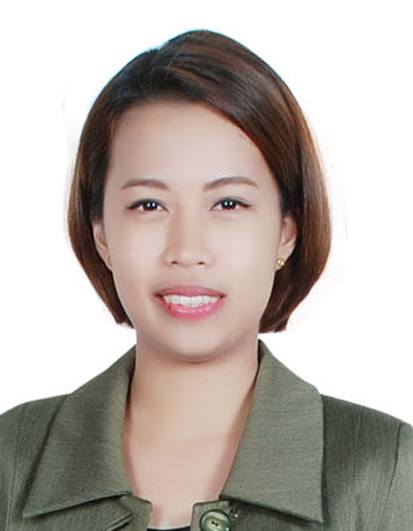 	Arianne	Arianne.149283@2freemail.com OBJECTIVETo obtain a position in a well-established company, seek to diversify my strong organizational, problem solving, good research and planning skills.KEY STRENGTHSExcellent logical, analytical and computational skillsAn innovative thinker, initiative taker and multi dimensional professional with exceptional logical and analytical skillsStrong verbal communication skills, can easily relate to other people.High Quality Customer Service OrientedDemonstrated interpersonal skills with the ability to establish and maintain effective working relationship with colleagues.Ability to work under pressure, reliable and adaptable, can easily cope with changing positions.Have knowledge in Leadership, long patience, positive attitude, tactful, hard worker, and a friendly attitude.Highly motivated and able to grow positive relationship with clients and colleagues at all organizational levelsWilling to undergo training, enjoy new challenges, have got a strong desire to succeed and always ready and willing to learn new information and skills.WORK EXPERIENCESRECEPTIONIST / ADMIN ASSISTANT April 2014 to January 2016SONAR ELECTRONICS – Calamba, Laguna, PhilippinesAnswers incoming calls and direct calls correctly. Obtains caller’s name and arranges for appointment with person called upon. Receives and communicates messages, oral and written, to and from members of the employees.Greet visitors and ascertain their needs and assists them with their problems or refers them to appropriate personsCoordinates third party delivery services for package/letter pick up for deliveryMaintain employee records, including timesheets, sick and vacation accrual and disbursement. Perform the task of the dispatcher as needed. Type memos, correspondence, reports and other documentsCheck fax machine for incoming faxes and delivers to appropriate personnelResponsible for the cleanliness of the receptionEnsure that visitors do not enter the company premises without the acknowledgement of the concerned staff.Ensure that no personal belongings are left by the visitorsResponsible of establishing control of the incoming guest by issuance of identity tags and maintain proper record of the same. Responsible for establishing record keeping/filing systemsPerform other Clerical duties assigned by the managerEnsure that incoming/outgoing documents transactions are being check for proper distribution.SALES ASSISTANT (WORKING STUDENT)SM Department Store Calamba Laguna, Philippines 2011-2014 *** Job Description is available upon request… EDUCATIONCOURSE								YEARBachelor of Science in Business Management Major in Operation	2010-2014STI COLLEGEPERSONAL INFORMATION	Date of Birth		:	June 06, 1994Gender			:	FemaleNationality		:	FilipinoCivil Status		:	SingleOther Skills	:	Excellent in Microsoft Office and HTML, Knowledge on Accounts and Administrative worksI hereby certify that the above data are true and correct to the best of my knowledge and beliefs.